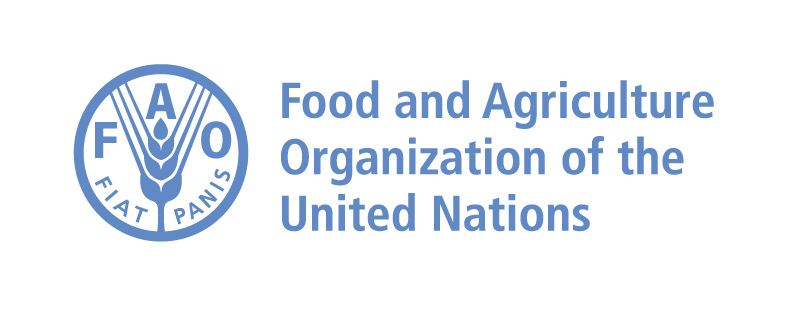 Zoom Meetings/WebinarGuidelines Dear Madam/Sir,You have already received a Zoom link to attend the meeting (it will be re- sent the day before the event and one hour before it). If you have not received it, please contact Natalie.Nicora@fao.org.We strongly recommend downloading the latest version of Zoom on your device for a better user experience and connecting your computer via an Ethernet (land wire) cable to your router, rather than using Wi-Fi. Disconnect all other devices from your network. If you have your intervention ready we ask you to please send it to Natalie.Nicora@fao.org so IPPC can share it in case you have problems with your computer.AUDIO during the webinar:Please do not use your built-in computer microphone, as it will not provide sufficient sound quality.Use a USB-headset with integrated microphone.If not available, cellphone earphones/mic are better than none, but only wired, not Bluetooth.If no headset/mic is available, an external USB-wired microphone is the next best solution.If participants are in a group and have to use one microphone, make sure whoever is speaking is close to the microphone.We ask you to please join the meeting 15 minutes before the start time  so we can verify your connection and audio quality. If we discover a problem, then this extra time may be needed to resolve it or find a workaround.You may disable your audio/video at any time via the Zoom toolbar, if necessary. If you disable your audio/video you will need to re-enable it for participants to see/hear you.Please have good lighting in your room and minimize outside noise.